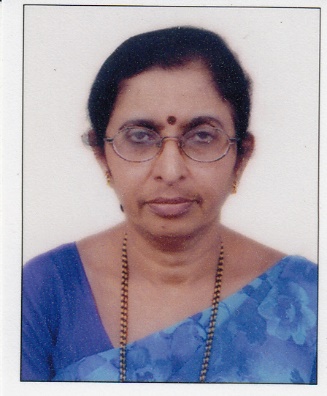 Dr. Tara V. Shanbhag
Dr. Tara V. Shanbhag has 35 years and 6 months of experience in teaching,  has served in various capacities. She is a celebrated author of widely read Pharmacology text books for students training in MBBS, BDS, and paramedical courses.She has been an Undergraduate and Postgraduate  examiner in Pharmacology in and outside Karnataka.
Educational Background:Teaching Experience in Pharmacology:A total of 35 years and 6 months of experience in various capacities.Professional Achievements:Member of Indian Medical Association (IMA).
Recognised Post Graduate GuideExaminer in Pharmacology for Undergraduate and Post Graduate students of various universitites.Research Publications:Some of her publications include:Sharadashri Rao, Sunil Pai, Kuladeepa Ananda Vaidya, Tara V Shanbhag. Efficacy, safety and cost effectiveness of levocetrizine and ebastine in allergic rhinitis: a comparative study. Int J Basic Clin Pharmacol.2018:7(9): 1560-1568.Seema Rai, Seemee Khilji, Lavanya G. Rao, Puneet Hegde , Sarita Gonsalves, Tara V Shanbhag. Prescribing pattern and adverse events of drugs used in patients with primary open angle glaucoma (POAG) attending a tertiary care hospital: Retrospective study. National Journal of Physiology, Pharmacy and Pharmacology.Published Online First: 01 Sep 2016 (Hard copy InPress expected to Publish in 2017; 7(2).Seema Rai, Nishchal B S, Raghu M N, Prathibha Kumari V, Tara V Shanbhag, M. R. S. M Pai. Gemifloxacin: anxiogenic activity in Wistar albino rats. World Journal of Pharmacy and Pharmaceutical Sciences. 2015, 4(7):1870-1876.Sabarianandh JV , Uma VK, Doel Loyed Fernandes, Arul Amuthan,  Shiny Jasphin, Tara V Shanbhag, Veena Nayak. Wound healing effect of three traditional medicated oils(Kayathirumeniennai, Punguthailamand Mathanthailam) on experimentally induced burn wounds in wistar rats. World Journal of Pharmacy and Pharmaceutical Sciences. 2015, 3(5):1307-1313.Anand Koppal, Praveen SE, Tara Shanbhag, Ankita Kushal, Don Mathew, Smita Shenoy, Navin Patil. Evaluation of effect of ethanolic extract of Phyllanthus Debilis on antitutbercular drugs induced hepatotoxicity in wistar rats. World Journal of Pharmaceutical Research. 2014, 3(4):1997-2003.Vijay Kumar Junjaiah, Shruthi Bhimalli, Smita Shenoy, Aparna Pai, Arul Amuthan, Tara V. Shanbhag. Prospective Study of the Drug Prescribing Rate and Pattern and Assessment of Adverse Drug Reactions in Patients with Idiopathic Parkinson Disease in a Tertiary Care Hospital. American Journal of Phytomedicine and Clinical Therapeutics.2014, 2:420-429. Deepak Kumar Verma, Masuram Bharat, Deepak Nayak, Tara Shanbhag, Venkatesh Shanbhag, Ravindra Singh Rajput. Areca catechu: Effect of topical ethanolic extract on burn wound healing in albino rats. International Journal of Pharmacology and Clinical Sciences 2012 Sept 1(3):74-78.Sajala Kafle, Tara Shanbhag, Smita Shenoy, Arul Amuthan, Krishnananda Prabhu, Sheethal Mohan, Somayaji SN, Jyoti Shrestha. Antiferlity effect of Areca catechu in male albino rats. International Journal of Pharmaceutical Sciences Review and Research. 2011 Sept-Oct;10(1):79-82.
Amberkar Mohanbabu Vittaorao, Tara Shanbhag, Meena Kumari K., K.L. Bairy and Smita Shenoy. Evaluation of antiinflammatory and analgesic activities of alcoholic extract of Kaempferia galanga in rats. Indian Journal of Physiology and Pharmacology 2011:55(1):13-24.
Smita Shenoy, Shamayeeta Chakravarty, Akshata Nayak, Palhia Zurica Candita, Tara Shanbhag. Anxiogenic effect of moxifloxacin in wistar rats. Applied Biology and Pharmaceutical Technology. 2011 Oct-Dec;2(4):158. (www.ijabpl.com)
Tara Shanbhag, Arul Amuthan, Smita Shenoy, Sudhakar. Effect of Phyllanthus niruri.
Linn on burn wound in rats. Asian Pacific Journal of Tropical Medicine 2010, 105-108. 6. Kamath A, Shanbhag T, Shenoy S. A Descriptive Study of the Influence of Age and Gender on Drug Utilization in Acute Myocardial Infarction. Journal of Clinical and Diagnostic Research 2010. Feb; (4):2041-2046.
Shenoy Smita, Shwetha K, Prabhu K, Maradi R, Bairy KL, Shanbhag T. Evaluation of
anti-inflammatory activity of Tephrosia purpurea in rats. Asian Pacific Journal of
Tropical Medicine 2010: 193 195
Jyoti Shrestha, Tara Shanbhag, Smita Shenoy, Arul Amuthan, Krishnananda Prabhu, Stuti Sharma, Samik Banerjee, Sajala Kafle. Antiovulatory and abortifacient effects of Areca catechu (betel nut) in female rats. Indian Journal of Pharmacology. 2010;42(5) 306-311.
 Eesha BR, Tara Shanbhag, Adiga MNS, Smita Shenoy. Prescription Pattern of Fixed Dose Drug Combination in Tertiary Care Hospital: An Evaluation Study. Biomedical Research. 2009;20(3):176-179.
S. Dwajani, Tara V. Shanbhag. Michelia champaca: Wound Healing Activity in Immunosuppressed Rats. The Internet Journal of Alternative Medicine. 2009:7 (2):6-12.Shanbhag Tara V., Sharma Chandrakala, Shenoy Smita and Shenoy Ganesh. Wound healing activity of alcoholic extract of Kaempferia galanga in wistar rats. Indian Journal of Physiology and Pharmacology 2006; 50(4):384-390.
Vasuda Devi, Tara V. Shanbhag, K.L. Bairy, Namitha Rao and Smita Shenoy. Effect of Phyllanthus niruri on wound healing in rats. Indian Journal of Physiology and Pharmacology 2005; 49(4):487-490Books Authored:Pharmacology for Medical Graduates: Elsevier, Reed Elsevier India Private Limited... 5th Edition In PressPharmacology for Dental Students: Elsevier, Reed Elsevier India Private Limited... 4th Edition 2021Pharmacology for Nurses: Elsevier, Reed Elsevier India Private Limited... 2nd Edition 2016Paper Presentations / Attended Conferences, Workshops and CMES:Indo-Malaysian CME on "Laboratory Medicine: Towards more effective practices", 23rd and 24th Aug 2004; Melaka Manipal Medical College (Manipal Campus), International Centre for Health Sciences, Manipal.USEFI-MAHE workshop on " Alcohol and Health in India: From the Community to the Clinic" 5th March 2005; KMC, Manipal.The XXXVIIth Annual Conference of Indian Pharmacological Society, Science City, 14-16, 2005, Kolkata.57th Indian Pharmaceutical Congress, 2nd 4th Dec 2005; Hyderabad. ➤ XXXIX Annual Conference of Indian Pharmacological Society, 21"-23 Dec, 2006; Jaipur.APPICON 2007-"53 National Conference of the Association of Physiologists & Pharmacologists of India" at Andhra Medical College, 27th -30th Dec 2007; Visakhapatnam.ICMR Sponsored Symposium on "Historical Perspectives in Drug Discovery" 1¹ Feb
2008: Manipal University, Manipal.International Conference on "Translational Pharmacology & 41" Annual Conference of Indian Pharmacological Society"18-20th Dec, 2008; AIIMS, New Delhi."24h Scientific Meeting of the Malaysian Society of Pharmacology & Physiology (MSPP 2010)" 2nd & 3rd June 2010; Malaysia.CME on "Recent Advances in Therapeutics Departments of Medicine & Pharmacology, 14th Aug 2010; Kasturba Medical College, MU, Manipal."Workshop on Good Clinical Practice" 25 Jan 2011: Kasturba Medical College.
Manipal.A Workshop on "Pharmacovigilance and Ethics in Clinical Trials" 5th & 6th Feb 2010: Dept. of Pharmacology, KMC, Manipal.XLIV Annual Conference of Indian Pharmacological Society IPSCON 2011-as Resource person in Pre Conference workshop "Neuropsychopharmacology and Wound Healing Methodology", 18th Dec 2011, KMC, MU, Manipal.XLIV Annual Conference of Indian Pharmacological Society IPSCON 2011-Chaired a Scientific Session 19th-21 Dec 2011;Dept. of Pharmacology, KMC, MU, Manipal.XLIV Annual Conference of Indian Pharmacological Society IPSCON 2011 - Judged a Scientific Session 19th-21st Dec 2011;Dept. of Pharmacology, KMC, MU, Manipal.Dubai International Pharmaceuticals & Technologies Conference & Exhibition (DUPHAT 2012) 12th -14th March 2012; Dubai, United Arab Emirates.Date of Birth01/07/1953 QualificationMBBS, MD (Pharmacology)DesignationMedical SuperintendentAddressSrinivas Institute of Medical Sciences & Research Centre, Mukka, Surathkal, Mangalore – 574 146Contact details (Off)0824-2474882Fax (Off)0824-2474888Email IDmshospital@srinivasgroup.com Residence Address6-32, ‘Rathna’ Mani Road, Herga Village, Parkala Post, Udupi -576107Year of passing MBBS- 1978Ranga Raya Medical College, Kakinada,Andhra University.Year of passing MD (Pharmacology)- 1989Kasturba Medical College, Manipal,Mangalore University.